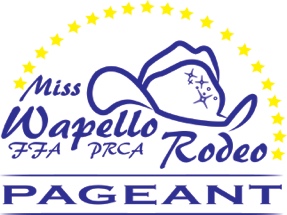 2018 MWR Tentative Schedule of EventsAnd Suggested Wardrobe(May be subject to change)Thursday, July 12th	 7:00 pm 	Orientation held in the Wapello High School auditorium (parents are welcome). Casual pizza party and meet and greet with the committee and contestants. You can use this time to familiarize yourself with the stage as well. Western attire: Casual clothes. Please note your photo may be taken for our Facebook page. Friday, July 13th	 9:00 am 	Horsemanship Competition at the Rodeo Arena (open to public). Please make sure your horses are warmed up and you are saddled and		ready to go by 9:00 sharp. Western attire: Jeans, long sleeve shirt, cowboy hat, cowboy boots, and belt. Please bring a flag boot if you have one you prefer.11:00 am	Lunch provided to contestants backstage in the choir room at the Wapello High School.Western attire: You are free to get ready for your interview in the choir room. It is also encouraged to bring all needed outfits for the rest of the day. 1:00 pm 		1 on 1 Interview with the judges (closed to public)Western attire: Jeans, long sleeve shirt, cowboy hat, cowboy boots, and belt. No jackets or vests.3:00 pm 	Speech Portion at the Wapello High School auditorium (open to the public/no parents allowed “backstage”)Speech/Modeling/Impromptu Question: Semi-formal Western attire, long sleeve blouse, T-length dress, hat, boots. Accessorize accordingly. No leather dresses will be allowed. 5:00 pm		Return to Rodeo Grounds for evening activities. 6:30 pm	Be on horseback behind the chutes at 6:30 sharp. All contestants and queens will ride in the grand entry. Current Queens will participate in running event flags through out the evening. Contestants will walk around with their people’s choice buckets. Please turn in your people’s choice buckets to the rodeo office at the end of the evening performance. Western attire: Jeans, long sleeve button down shirt, vests, cowboy boots, cowboy hat, and belts. Saturday, July 14th 	9:45am		Line up for parade in front of the High School. Western attire: Jeans, long sleeve button down shirt, vest, cowboy boots, cowboy hat, and belt.		10:00 am		Parade starts, all contestants and queens will ride in the CWD parade. 12:00 pm	Lunch provided to contestants backstage in the choir room at the Wapello High School. Please be dressed and ready at 12:45 for our Lil Cowgirl and Lil Buckaroo contest and coronation.Western attire: You are free to get ready for coronation in the choir room. 1:00 pm	On stage All contestants and queens back to the Wapello High School Auditorium dressed in modeling attire and ready to go. At this time we will have our Lil Cowgirl and Lil Buckaroo contest to begin at 1:30 pm. This is also when we will crown the 2018 MWR and 2018 MTWR Rodeo. Contestants Attire: Your semi-formal western attire that you wore for modeling/on stage question. You will introduce yourself and present a bio of yourself at this time. 5:00 pm	Newly crowned contestants and queens return to Rodeo Grounds for evening activities. 	All contestants and past/present queens are welcome to ride in the grand entry. Newly crowned and previous year MWR and MTWR will participate in running event flags through out the evening. JMWR will be asked to be on grounds during the performance. Western attire: Jeans, long sleeve button down shirt, vest, cowboy boots, cowboy hat, and belt.